NO. 29 JOURNALof theHOUSE OF REPRESENTATIVESof theSTATE OF SOUTH CAROLINA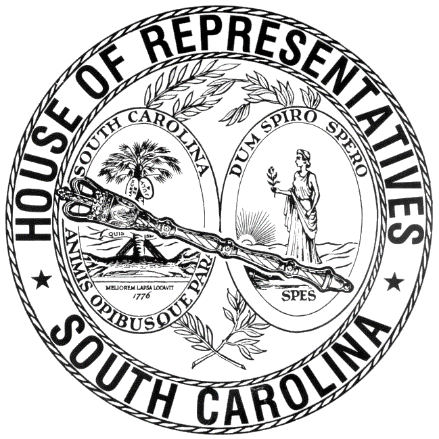 REGULAR SESSION BEGINNING TUESDAY, JANUARY 12, 2021 ________THURSDAY, MARCH 4, 2021(STATEWIDE SESSION)Indicates Matter StrickenIndicates New MatterThe House assembled at 10:00 a.m..Deliberations were opened with prayer by Rev. Charles E. Seastrunk, Jr., as follows:	Our thought for today is from Psalm 35:24: “Vindicate me, O Lord my God, according to your righteousness, and do not let them rejoice over me.”	Let us pray. We give thanks to You, O Lord for the many benefits and blessings You provide every day to these Representatives and staff. Bless them with Your favor and give them the courage to do the right and pure thing for this State. Bless our defenders of freedom and first responders as they protect us. Make Your face to shine on our World, Nation, President, State, Governor, Speaker, staff, and all who support them. Heal the wounds, those seen and those hidden, of our men and women who suffer and sacrifice for our freedom. Lord, in Your Mercy, hear our prayers. Amen. Pursuant to Rule 6.3, the House of Representatives was led in the Pledge of Allegiance to the Flag of the United States of America by the SPEAKER.After corrections to the Journal of the proceedings of yesterday, the SPEAKER ordered it confirmed.MOTION ADOPTEDRep. GAGNON moved that when the House adjourns, it adjourn in memory of Rayford Carroll Waters, which was agreed to.SILENT PRAYERThe House stood in silent prayer for former Representative Jimmy Bales. REPORTS OF STANDING COMMITTEESRep. D. C. MOSS, from the Committee on Invitations and Memorial Resolutions, submitted a favorable report on:H. 3930 -- Rep. Stavrinakis: A HOUSE RESOLUTION TO RECOGNIZE AND COMMEND GREECE AS IT ASSUMES AN INCREASING LEADERSHIP ROLE IN RESOLVING LONG-STANDING DIPLOMATIC ISSUES IN ITS NEIGHBORHOOD, TO AFFIRM OUR COMMON VISION TO INTEGRATE THE COUNTRIES OF THE REGION FIRMLY IN EUROPEAN AND EURO-ATLANTIC INSTITUTIONS, AND TO CELEBRATE MARCH 25, 2021, AS THE 200TH ANNIVERSARY OF GREEK INDEPENDENCE.Ordered for consideration tomorrow.Rep. D. C. MOSS, from the Committee on Invitations and Memorial Resolutions, submitted a favorable report on:H. 3907 -- Rep. McKnight: A CONCURRENT RESOLUTION TO REQUEST THE DEPARTMENT OF TRANSPORTATION NAME THE PORTION OF HEMMINGWAY HIGHWAY IN WILLIAMSBURG COUNTY FROM ITS INTERSECTION WITH WILD TURKEY ROAD TO ITS INTERSECTION WITH HENRY ROAD "W.B. WILSON 'THE WORKHORSE' HIGHWAY" AND ERECT APPROPRIATE MARKERS OR SIGNS ALONG THIS PORTION OF HIGHWAY CONTAINING THESE WORDS.Ordered for consideration tomorrow.CONCURRENT RESOLUTIONThe following was introduced:H. 4018 -- Reps. Wheeler, Dabney, J. L. Johnson and Lucas: A CONCURRENT RESOLUTION TO REQUEST THE DEPARTMENT OF TRANSPORTATION DEDICATE THE PORTION OF BULL STREET IN THE CITY OF CAMDEN FROM ITS INTERSECTION WITH BROAD STREET TO ITS INTERSECTION WITH MARKET STREET "VONNIE HOLLIDAY WAY" AND ERECT APPROPRIATE MARKERS OR SIGNS ALONG THIS PORTION OF STREET CONTAINING THIS DESIGNATION.The Concurrent Resolution was ordered referred to the Committee on Invitations and Memorial Resolutions.INTRODUCTION OF BILLS  The following Bills and Joint Resolution were introduced, read the first time, and referred to appropriate committees:H. 4019 -- Reps. Crawford, Erickson, Bernstein, Fry, Burns, Haddon, Oremus, Long, Chumley, Magnuson, Jones, Bennett, Huggins, G. R. Smith, McCravy, V. S. Moss, Bannister, Collins and Trantham: A BILL TO AMEND SECTION 63-7-40, CODE OF LAWS OF SOUTH CAROLINA, 1976, RELATING TO THE PLACEMENT OF INFANTS AT DESIGNATED LOCATIONS WITHOUT CRIMINAL LIABILITY, SO AS TO ALLOW THE PLACEMENT OF AN INFANT NOT MORE THAN ONE YEAR OLD AT A SAFE HAVEN AND TO CHANGE THE DEFINITION OF "INFANT".Referred to Committee on JudiciaryH. 4020 -- Reps. Herbkersman, W. Newton and S. Williams: A JOINT RESOLUTION TO REQUIRE JASPER COUNTY TO SELL OR CONVEY, CERTAIN REAL PROPERTY LOCATED AT THE RIDGELAND-CLAUDE DEAN AIRPORT UPON WHICH PRIVATELY OWNED, LONG TERM HANGAR STRUCTURES HAVE BEEN CONSTRUCTED, THAT DIRECT SALE OR CONVEYANCE MUST BE CONSIDERED THE PROPER DISPOSITION OF THIS REAL PROPERTY UPON WHICH THESE HANGARS WHICH HAVE BEEN CONSTRUCTED AND SUBJECT TO LAND LEASES FOR AT LEAST TEN YEARS, AND TO REQUIRE THAT ANY SALE OR CONVEYANCE EXECUTED PURSUANT TO THIS JOINT RESOLUTION SHOULD BE SUPPORTED BY CONSIDERATION THAT IS CONSISTENT WITH AND ACCURATELY REFLECTS THE FAIR MARKET VALUE OF COMPARABLE REAL PROPERTY IN JASPER COUNTY.Referred to Jasper DelegationS. 38 -- Senators Grooms, Rice, Hembree, Verdin, Kimbrell, Corbin, Loftis, Campsen, Bennett and Young: A BILL TO ENACT THE "REINFORCING COLLEGE EDUCATION ON AMERICA'S CONSTITUTIONAL HERITAGE ACT" OR THE "REACH ACT"; TO AMEND SECTION 59-29-120(A), RELATING TO THE STUDY OF THE UNITED STATES CONSTITUTION REQUISITE FOR GRADUATION, TO PROVIDE THAT EACH PUBLIC HIGH SCHOOL MUST PROVIDE INSTRUCTION CONCERNING THE UNITED STATES CONSTITUTION, THE FEDERALIST PAPERS, AND THE DECLARATION OF INDEPENDENCE TO EACH STUDENT FOR AT LEAST ONE YEAR; TO AMEND SECTION 59-29-130, RELATING TO THE DURATION OF INSTRUCTION IN THE ESSENTIALS OF THE UNITED STATES CONSTITUTION, TO PROVIDE THAT EACH INSTITUTION OF HIGHER LEARNING MUST PROVIDE INSTRUCTION CONCERNING THE UNITED STATES CONSTITUTION, THE FEDERALIST PAPERS, AND THE DECLARATION OF INDEPENDENCE TO EACH UNDERGRADUATE STUDENT FOR THREE SEMESTER CREDIT HOURS; AND TO REPEAL SECTION 59-29-140, RELATING TO THE ENFORCEMENT OF THE PROGRAM OF STUDY OF THE UNITED STATES CONSTITUTION BY THE STATE SUPERINTENDENT OF EDUCATION.Referred to Committee on Education and Public WorksS. 200 -- Senators Hembree, Martin, Kimbrell, Shealy, Gustafson and Turner: A BILL TO AMEND SECTION 24-3-530 OF THE 1976 CODE, RELATING TO DEATH BY ELECTROCUTION OR LETHAL INJECTION, TO PROVIDE THAT A PERSON SENTENCED TO DEATH MAY ELECT FOR ELECTROCUTION OR LETHAL INJECTION IF LETHAL INJECTION IS AVAILABLE AT THE TIME OF ELECTION, TO PROVIDE THAT AN ELECTION EXPIRES AND MUST BE RENEWED IN WRITING IF THE CONVICTED PERSON RECEIVES A STAY OF EXECUTION OR THE EXECUTION DATE HAS PASSED, TO PROVIDE THAT A PENALTY MUST BE ADMINISTERED BY ELECTROCUTION FOR A PERSON WHO WAIVES HIS RIGHT OF ELECTION, TO PROVIDE THAT THE DEPARTMENT OF CORRECTIONS DIRECTOR SHALL DETERMINE AND CERTIFY TO THE SUPREME COURT WHETHER THE METHOD SELECTED IS AVAILABLE, TO PROVIDE THAT A CONVICTED PERSON'S SIGNATURE MUST BE WITNESSED, AND TO PROVIDE THAT THE MANNER OF INFLICTING A DEATH SENTENCE MUST BE ELECTROCUTION REGARDLESS OF THE METHOD ELECTED BY THE PERSON IF EXECUTION BY LETHAL INJECTION IS UNAVAILABLE OR IS HELD TO BE UNCONSTITUTIONAL BY AN APPELLATE COURT OF COMPETENT JURISDICTION.Referred to Committee on JudiciaryS. 430 -- Senator Alexander: A BILL TO AMEND SECTION 43-25-10 OF THE 1976 CODE, RELATING TO THE COMMISSION FOR THE BLIND, TO PROVIDE THAT MEETINGS SHALL BE HELD AT LEAST ONCE A QUARTER.Referred to Committee on JudiciaryS. 510 -- Senators Grooms, Verdin, Davis, Adams, Bennett, Campsen, Climer, Corbin, Cromer, Gambrell, Hembree, Hutto, K. Johnson, Kimbrell, Loftis, Massey, McElveen, Peeler, Senn, Shealy, Talley, Turner, Williams, Young, Alexander, Goldfinch, Harpootlian, Jackson, M. Johnson, Kimpson, Matthews, Rice, Sabb, Setzler, Stephens, Rankin, Scott, Garrett, Fanning, Leatherman, Gustafson, Cash, Allen and Malloy: A BILL TO AMEND SECTION 56-15-10 OF THE 1976 CODE, RELATING TO DEFINITIONS FOR THE REGULATION OF MOTOR VEHICLE MANUFACTURERS, DISTRIBUTORS, AND DEALERS, TO AMEND AND ADD DEFINITIONS, TO AMEND ARTICLE 1, CHAPTER 15, TITLE 56 OF THE 1976 CODE BY ADDING SECTION 56-15-35, TO PROVIDE FOR HOW A FRANCHISOR, MANUFACTURER, DISTRIBUTOR, OR A THIRD PARTY AFFILIATE MUST HANDLE CONSUMER DATA; TO AMEND SECTION 56-15-40 OF THE 1976 CODE, RELATING TO SPECIFIC ACTS DEEMED UNFAIR METHODS OF COMPETITION AND UNFAIR OR DECEPTIVE ACTS OR PRACTICES, TO AMEND A VIOLATION FOR TAKING ANY ADVERSE ACTION AGAINST A DEALER FOR OFFERING OR DECLINING TO OFFER PROMOTIONS, SERVICE CONTRACTS, DEBT CANCELLATION AGREEMENTS, MAINTENANCE AGREEMENTS, OR OTHER SIMILAR PRODUCTS; AND TO ADD AND PROVIDE FOR ADDITIONAL VIOLATIONS; TO AMEND SECTION 56-15-45(A)(3) AND (D) OF THE 1976 CODE, RELATING TO OWNERSHIP, OPERATION OR CONTROL OF COMPETING DEALERSHIPS BY MANUFACTURER OR FRANCHISOR, TO PROVIDE FOR A DATE CHANGE, TO DELETE QUALIFICATIONS FOR AN EXEMPTION, AND TO ADD THAT A MANUFACTURER MAY NOT LEASE OF ENTER INTO A SUBSCRIPTION AGREEMENT EXCEPT TO A NEW DEALER HOLDING A FRANCHISE IN THE LINE MAKE THAT INCLUDES THE VEHICLE; TO AMEND SECTION 56-15-46 OF THE 1976 CODE, RELATING TO THE NOTICE OF INTENT TO ESTABLISH OR RELOCATE COMPETING DEALERSHIP, TO AMEND THE RADIUS AND ADD A TIME REQUIREMENT FOR NOTICE; TO AMEND SECTION 56-15-50 OF THE 1976 CODE, RELATING TO THE REQUIREMENT THAT MANUFACTURERS MUST SPECIFY DELIVERY AND PREPARATION OBLIGATIONS OF DEALERS, FILING OF COPY OF OBLIGATIONS, AND SCHEDULE OF COMPENSATION, TO ADD A PROVISION FOR INDEMNIFICATION; TO AMEND SECTION 56-15-60 OF THE 1976 CODE, RELATING TO THE FULFILLMENT OF WARRANTY AGREEMENTS AND A DEALERS' CLAIMS FOR COMPENSATION, TO PROVIDE THAT IT IS UNLAWFUL FOR A NEW MOTOR VEHICLE MANUFACTURER TO RECOVER ANY PORTION OF ITS COSTS FOR COMPENSATING DEALERS FOR RECALLS OR WARRANTY PARTS AND SERVICE, EITHER BY REDUCTION IN THE AMOUNT DUE TO THE DEALER, OR BY SEPARATE CHARGE, SURCHARGE, OR OTHER IMPOSITION, TO PROVIDE FOR COMPENSATION AND A COMPENSATION SCHEDULE, TO PROVIDE EXCLUSIONS, TO PROHIBIT A MANUFACTURER FROM TAKING CERTAIN ADVERSE ACTION AGAINST A DEALER TO SEEKING TO OBTAIN COMPENSATION, TO PROVIDE FOR A PROTEST PROCEDURE, TO PROVIDE FOR CLAIMS AND VIOLATIONS, TO PROVIDE FOR AUDITS, AND TO PROVIDE FOR USED MOTOR VEHICLES; TO AMEND SECTION 56-15-65 OF THE 1976 CODE, RELATING TO REQUIREMENTS FOR A CHANGE OF LOCATION OR ALTERATION OF A DEALERSHIP, TO PROVIDE ADDITIONAL VIOLATIONS; TO AMEND SECTION 56-15-70 OF THE 1976 CODE, RELATING TO CERTAIN UNREASONABLE RESTRICTIONS ON DEALERS OR FRANCHISEES THAT ARE UNLAWFUL, TO ADD RELOCATION; TO AMEND SECTION 56-15-75 OF THE 1976 CODE, RELATING TO REQUIREMENTS THAT THE DEALER REFRAIN FROM ACQUIRING ANOTHER LINE OF NEW MOTOR VEHICLES, TO DELETE THE EVIDENTIARY STANDARD; TO AMEND SECTION 56-15-90 OF THE 1976 CODE, RELATING TO THE FAILURE TO RENEW, TERMINATION OR RESTRICTION OF TRANSFER OF FRANCHISE AND DETERMINING REASONABLE COMPENSATION FOR THE VALUE OF A DEALERSHIP FRANCHISE, TO EXPAND FAIR MARKET VALUE CONSIDERATIONS; TO AMEND SECTION 56-15-140 OF THE 1976 CODE, RELATING TO VENUE, AND TO DECLARE THAT VENUE IS IN STATE COURTS IN SOUTH CAROLINA RATHER THAN THE STATE OF SOUTH CAROLINA.Referred to Committee on Labor, Commerce and IndustryROLL CALLThe roll call of the House of Representatives was taken resulting as follows:Total Present--117LEAVE OF ABSENCEThe SPEAKER granted Rep. HAYES a leave of absence for the day.LEAVE OF ABSENCEThe SPEAKER granted Rep. T. MOORE a leave of absence for the day.LEAVE OF ABSENCEThe SPEAKER granted Rep. V. S. MOSS a leave of absence for the day.LEAVE OF ABSENCEThe SPEAKER granted Rep. COGSWELL a leave of absence for the day.LEAVE OF ABSENCEThe SPEAKER granted Rep. MURPHY a leave of absence for the day.LEAVE OF ABSENCEThe SPEAKER granted Rep. MAGNUSON a leave of absence for the day.CO-SPONSORS ADDEDIn accordance with House Rule 5.2 below:“5.2 Every bill before presentation shall have its title endorsed; every report, its title at length; every petition, memorial, or other paper, its prayer or substance; and, in every instance, the name of the member presenting any paper shall be endorsed and the papers shall be presented by the member to the Speaker at the desk. A member may add his name to a bill or resolution or a co-sponsor of a bill or resolution may remove his name at any time prior to the bill or resolution receiving passage on second reading. The member or co-sponsor shall notify the Clerk of the House in writing of his desire to have his name added or removed from the bill or resolution. The Clerk of the House shall print the member's or co-sponsor's written notification in the House Journal. The removal or addition of a name does not apply to a bill or resolution sponsored by a committee.” CO-SPONSOR ADDEDCO-SPONSOR ADDEDCO-SPONSOR ADDEDCO-SPONSOR ADDEDCO-SPONSOR ADDEDCO-SPONSOR ADDEDCO-SPONSORS ADDEDCO-SPONSOR ADDEDCO-SPONSOR ADDEDCO-SPONSOR ADDEDCO-SPONSORS ADDEDCO-SPONSOR ADDEDCO-SPONSORS ADDEDCO-SPONSORS ADDEDSENT TO THE SENATEThe following Bills were taken up, read the third time, and ordered sent to the Senate:H. 3166 -- Reps. King, Robinson, Thigpen, Cobb-Hunter, Anderson, G. M. Smith, Brawley and Govan: A BILL TO AMEND CHAPTER 33, TITLE 44, CODE OF LAWS OF SOUTH CAROLINA, 1976, RELATING TO SICKLE CELL DISEASE, SO AS TO ENACT THE "RENA GRANT SICKLE CELL DISEASE VOLUNTARY PATIENT REGISTRY ACT"; TO REQUIRE THE SOUTH CAROLINA DEPARTMENT OF HEALTH AND ENVIRONMENTAL CONTROL TO DEVELOP AND MAINTAIN A SICKLE CELL DISEASE VOLUNTARY PATIENT REGISTRY IN WHICH PATIENTS DIAGNOSED WITH SICKLE CELL DISEASE MAY REGISTER; TO ESTABLISH REQUIREMENTS FOR A PHYSICIAN TO SUBMIT THE NAME AND OTHER IDENTIFYING INFORMATION OF A PATIENT DIAGNOSED WITH SICKLE CELL DISEASE TO THE REGISTRY; TO PROHIBIT RELEASE OF INFORMATION CONTAINED IN THE REGISTRY, WITH EXCEPTIONS; TO ALLOW ACCESS TO INFORMATION IN THE REGISTRY BY, AMONG OTHERS, TREATING PHYSICIANS AND OTHER HEALTH CARE PRACTITIONERS TO VERIFY PATIENT REGISTRATION AND HEALTH CARE RESEARCHERS; TO ALLOW A PATIENT TO REVOKE A REGISTRATION; AND FOR OTHER PURPOSES.H. 3765 -- Reps. Burns, Chumley and Long: A BILL TO AMEND SECTION 27-40-20, CODE OF LAWS OF SOUTH CAROLINA, 1976, RELATING TO THE PURPOSES AND RULES OF CONSTRUCTION FOR THE RESIDENTIAL LANDLORD AND TENANT ACT, SO AS TO EXEMPT CERTAIN TENANCIES FROM THE ACT; AND TO AMEND SECTION 45-2-60, RELATING TO THE EJECTMENT OF A PERSON FROM A LODGING ESTABLISHMENT, SO AS TO AUTHORIZE AN INNKEEPER TO REQUEST ASSISTANCE FROM LAW ENFORCEMENT TO EJECT A PERSON AND TO PROVIDE THAT A PERSON EJECTED FROM A CAMPGROUND HAS TEN DAYS TO MAKE A CLAIM FOR PROPERTY LEFT AT THE TIME OF EJECTMENT.H. 3505 -- Rep. Simrill: A BILL TO AMEND SECTION 56-3-627, CODE OF LAWS OF SOUTH CAROLINA, 1976, RELATING TO THE INFRASTRUCTURE MAINTENANCE FEE ASSESSED AGAINST A VEHICLE OR OTHER ITEM UPON ITS FIRST REGISTRATION, SO AS TO PROVIDE THAT THIS FEE ALSO APPLIES TO THE FIRST TITLING OF A VEHICLE OR OTHER ITEM, TO PROVIDE THE DEPARTMENT OF MOTOR VEHICLES MAY NOT ISSUE A TITLE UNTIL THE FEE HAS BEEN COLLECTED, TO PROVIDE IF A DEALER DOES NOT LICENSE, TITLE, OR REGISTER AN ITEM, THE CUSTOMER MUST PAY THE FEE TO THE DEPARTMENT OF MOTOR VEHICLES WHEN TITLING OR REGISTERING THE VEHICLE, TO PROVIDE IF THE LESSEE PURCHASES A VEHICLE HE ORIGINALLY LEASED AND THE REGISTRANT OF THE VEHICLE REMAINS THE SAME, THE PERSON DOES NOT OWE AN ADDITIONAL FEE, AND TO PROVIDE A FEE MUST BE ASSESSED AGAINST AN OWNER OR LESSEE WHO FIRST TITLES AN ITEM IN ANOTHER STATE AND SUBSEQUENTLY REGISTERS THE ITEM IN THIS STATE; AND TO AMEND SECTION 56-3-645, RELATING TO THE ROAD USE FEE IMPOSED UPON OWNERS OF VEHICLES NOT POWERED EXCLUSIVELY BY MOTOR FUEL, SO AS TO PROVIDE THIS FEE MUST BE COLLECTED AT THE TIME THE VEHICLE IS TITLED OR REGISTERED.H. 3101 -- Reps. Allison, Felder and Govan: A BILL TO AMEND THE CODE OF LAWS OF SOUTH CAROLINA, 1976, BY ADDING ARTICLE 40 TO CHAPTER 5, TITLE 56 SO AS TO PROVIDE FOR THE DISPOSITION OF A MOTOR VEHICLE IN THE POSSESSION OF A SALVAGE POOL OPERATOR WHO, UPON THE REQUEST OF AN INSURANCE COMPANY OR CHARITY, TAKES POSSESSION OF A MOTOR VEHICLE THAT IS THE SUBJECT OF AN INSURANCE CLAIM OR A CHARITY DONATION AND SUBSEQUENTLY INSURANCE COVERAGE IS DENIED OR THE CHARITY DOES NOT TAKE OWNERSHIP OF THE MOTOR VEHICLE; TO AMEND SECTION 56-1-10, AS AMENDED, RELATING TO CERTAIN TERMS AND THEIR DEFINITIONS CONTAINED IN THE PROVISIONS THAT PERTAIN TO THE DEPARTMENT OF MOTOR VEHICLES, SO AS TO CREATE ADDITIONAL TERMS AND DEFINITIONS RELATING TO SALVAGE, JUNK, AND OFF-ROAD-USE VEHICLES; TO AMEND SECTION 56-19-480, AS AMENDED, RELATING TO THE TRANSFER AND SURRENDER OF CERTIFICATES OF TITLE, LICENSE PLATES, REGISTRATION CARDS, AND MANUFACTURERS' SPECIAL PLATES FOR VEHICLES SOLD AS SALVAGE, ABANDONED, SCRAPPED, OR DESTROYED, SO AS TO DELETE AN OBSOLETE TERM, MAKE TECHNICAL CHANGES, TO PROVIDE THIS SECTION APPLIES ALSO TO SALVAGE FLOOD AND SALVAGE FIRE VEHICLES, AND TO DELETE THE PROVISION THAT REQUIRES CERTAIN VEHICLES TO UNDERGO AN INSPECTION; AND TO AMEND SECTION 56-19-485, RELATING TO THE TITLE BRAND DESIGNATION OF VEHICLES AS "WRECKAGE" OR "SALVAGE", SO AS TO DELETE THESE DESIGNATIONS AND TO PROVIDE THE TITLE BRAND DESIGNATION MUST BE ONE THAT IS CONTAINED IN SECTION 56-1-10.H. 3208 -- Reps. Allison, Felder, Nutt and Calhoon: A BILL TO AMEND SECTION 59-67-210, CODE OF LAWS OF SOUTH CAROLINA, 1976, RELATING TO THE UNLAWFUL PASSING OF A SCHOOL BUS BY ANOTHER SCHOOL BUS, SO AS TO PROVIDE THAT A SCHOOL BUS MAY LAWFULLY PASS ANOTHER SCHOOL BUS ON A MULTILANE HIGHWAY; AND TO REPEAL SECTION 59-67-515 RELATING TO SPEED LIMITS FOR PUBLIC SCHOOL BUSES.H. 3726 -- Reps. West, G. M. Smith, W. Cox, M. M. Smith, Pope, Simrill, Elliott, B. Cox, W. Newton, Thayer, Gagnon, Herbkersman, White, Wheeler, Rutherford, Ballentine and Ott: A BILL TO AMEND SECTION 12-36-90, AS AMENDED, CODE OF LAWS OF SOUTH CAROLINA, 1976, RELATING TO THE DEFINITION OF "GROSS PROCEEDS OF SALES", SO AS TO EXCLUDE AMOUNTS RECEIVED FROM A BUYDOWN.ORDERED ENROLLED FOR RATIFICATIONThe following Bill was read the third time, passed and, having received three readings in both Houses, it was ordered that the title be changed to that of an Act, and that it be enrolled for ratification:S. 242 -- Senators Young and Campsen: A BILL TO AMEND CHAPTER 3, TITLE 56 OF THE 1976 CODE, RELATING TO MOTOR VEHICLE REGISTRATION AND LICENSING, BY ADDING ARTICLE 147, TO PROVIDE THAT THE DEPARTMENT OF MOTOR VEHICLES MAY ISSUE "DRIVERS FOR A CURE" SPECIAL LICENSE PLATES.H. 3444--DEBATE ADJOURNEDThe following Bill was taken up:H. 3444 -- Reps. Lucas, McGarry, Burns, Haddon, Pope, McCravy, Forrest, Caskey, McGinnis, Hosey, Hixon, Hewitt, Bailey, W. Newton, Herbkersman, J. E. Johnson, Brittain, Erickson, Bradley, B. Newton, Fry, Crawford, S. Williams and Taylor: A BILL TO AMEND SECTION 7-3-10, CODE OF LAWS OF SOUTH CAROLINA, 1976, RELATING TO THE CREATION, COMPOSITION, POWERS, AND DUTIES OF THE STATE ELECTION COMMISSION, SO AS TO RECONSTITUTE THE STATE ELECTION COMMISSION AND REVISE THE COMMISSION'S COMPOSITION, POWERS, AND DUTIES; AND TO AMEND SECTIONS 7-17-70 AND 7-17-220, BOTH RELATING TO MEETINGS OF THE STATE BOARD, SO AS TO MAKE CONFORMING CHANGES.Rep. SIMRILL moved to adjourn debate on the Bill until Tuesday, March 9, which was agreed to.  H. 3011--AMENDED AND ORDERED TO THIRD READINGThe following Bill was taken up:H. 3011 -- Reps. West, G. M. Smith, Simrill, B. Newton, Wooten, McGarry, Bryant, Haddon, Long, Pope, Gilliam, Caskey, Hosey, Oremus, Hardee, Yow, Atkinson and Martin: A BILL TO AMEND SECTION 56-5-1810, CODE OF LAWS OF SOUTH CAROLINA, 1976, RELATING TO REQUIRING A MOTOR VEHICLE TO BE DRIVEN UPON THE RIGHT HALF OF A ROADWAY, SO AS TO PROVIDE RESTRICTIONS ON DRIVING A MOTOR VEHICLE ON A ROADWAY HAVING AT LEAST TWO LANES ALLOWING MOVEMENT IN THE SAME DIRECTION, PROVIDE A PENALTY, AND DIRECT THE DEPARTMENT OF TRANSPORTATION TO PLACE SIGNS ALONG THE INTERSTATE HIGHWAYS DIRECTING SLOWER TRAFFIC TO MOVE RIGHT.The Committee on Education and Public Works proposed the following Amendment No. 1 to H. 3011 (COUNCIL\CM\3011C002. GT.CM21), which was adopted:Amend the bill, as and if amended, by striking SECTION 1 in its entirety and inserting:/  SECTION	1.	Section 56-5-1810 of the 1976 Code is amended by adding the following appropriately lettered subsections at the end to read:	“( )	On any controlled access roadway having two or more lanes allowing movement in the same direction, a driver may not continue to operate a motor vehicle in the furthermost left-hand lane if the driver knows or reasonably should know that he is being overtaken in that lane from the rear by a motor vehicle traveling at a higher rate of speed. This subsection does not apply to a driver operating a vehicle that is overtaking another vehicle proceeding in the same direction, or when a driver of a tractor-trailer commercial motor vehicle combination is unable to move into the right lane safely due to other vehicles overtaking or passing his vehicle on the right, or when a driver of a vehicle requiring a commercial drivers license is unable to move into the right lane safely due to a  highway grade or other vehicles overtaking or passing his vehicle on the right.	( )		A person who violates the provisions of this section is guilty of a misdemeanor and, upon conviction, must be punished by a fine of two hundred dollars or by imprisonment for not more than thirty days, except that a driver of a vehicle requiring a commercial drivers license may not be fined more than fifty dollars.	( )		The Department of Transportation must place signs along the interstate highways directing slower traffic to move right. These signs must be placed at intervals of no greater than every thirty-five miles.	( )		For a period of one hundred eighty days after the effective date of this section, only warning tickets may be issued for a violation of the provisions in this section.”		/Renumber sections to conform.Amend title to conform.Rep. MORGAN explained the amendment.The amendment was then adopted.The question recurred to the passage of the Bill.The yeas and nays were taken resulting as follows:  Yeas 108; Nays 0 Those who voted in the affirmative are:Total--108 Those who voted in the negative are:Total--0So, the Bill, as amended, was read the second time and ordered to third reading.STATEMENT FOR JOURNAL	I was temporarily out of the Chamber on constituent business during the vote on H. 3011. If I had been present, I would have voted in favor of the Bill.	Rep. Wm. Weston NewtonSTATEMENT FOR JOURNAL	I was temporarily out of the Chamber on constituent business during the vote on H. 3011. If I had been present, I would have voted in favor of the Bill.	Rep. Bill HerbkersmanH. 3011--ORDERED TO BE READ THIRD TIME TOMORROWOn motion of Rep. MORGAN, with unanimous consent, it was ordered that H. 3011 be read the third time tomorrow.  H. 3805--AMENDED AND ORDERED TO THIRD READINGThe following Bill was taken up:H. 3805 -- Reps. B. Cox, Erickson, Davis, Allison, Wooten, McGarry, Hill, Pope, Caskey, McCabe, Oremus, T. Moore, W. Newton, Ligon, Blackwell, R. Williams, Jefferson, Hixon, Taylor, S. Williams and Matthews: A BILL TO AMEND THE CODE OF LAWS OF SOUTH CAROLINA, 1976, BY ADDING ARTICLE 147 TO CHAPTER 3, TITLE 56 SO AS TO PROVIDE THE DEPARTMENT OF MOTOR VEHICLES MAY ISSUE VARIOUS MILITARY SPECIAL LICENSE PLATES; AND TO REPEAL ARTICLES 7, 8, 14, 15, 16, 33, 38, 43, 53, 55, 56, 57, 59, 63, 68, 74, 84, 88, 99, 101, 102, 103, 104, 106, 107, 110, 111, 112, 115, 116, 117, 129, 131, 132, 143, and 144, CHAPTER 3 OF TITLE 56, RELATING TO THE ISSUANCE OF "WARTIME DISABLED VETERAN SPECIAL LICENSE PLATES", FREE VEHICULAR REGISTRATION FOR FORMER PRISONERS OF WAR, THE ISSUANCE OF SPECIAL LICENSE PLATES FOR MEMBERS OF THE UNITED STATES MILITARY RESERVES AND NATIONAL GUARD, MEDAL OF HONOR RECIPIENTS, PURPLE HEART RECIPIENTS, MEMBERS OF THE AMERICAN LEGION, RETIRED MEMBERS OF THE UNITED STATES ARMED FORCES, AND NORMANDY INVASION AND PEARL HARBOR SURVIVORS, THE ISSUANCE OF MEMBERS OF THE UNITED STATES ARMED SERVICES, UNITED STATES NAVAL ACADEMY, UNITED STATES AIR FORCE ACADEMY, SUPPORT OUR TROOPS, KOREAN WAR VETERANS, VIETNAM VETERANS, MARINE CORPS LEAGUE, WORLD WAR II VETERANS, GOLD STAR FAMILY OPERATION DESERT STORM-DESERT SHIELD, OPERATION ENDURING FREEDOM VETERAN, OPERATION IRAQI FREEDOM VETERAN, SILVER STAR, BRONZE STAR, UNITED STATES, NAVY CHIEF PETTY OFFICER, UNITED STATES MARINE CORPS, DISTINGUISHED SERVICE MEDAL, DISTINGUISHED SERVICE CROSS, DEPARTMENT OF NAVY, PARENTS AND SPOUSES OF ACTIVE-DUTY OVERSEAS VETERANS, ACTIVE DUTY MEMBERS OF THE UNITED STATES ARMED FORCES, COMBAT-RELATED DISABLED VETERAN, RECIPIENTS OF THE DISTINGUISHED FLYING CROSS, PALMETTO CROSS, AND LEGION OF MERIT SPECIAL LICENSE PLATES.The Committee on Education and Public Works proposed the following Amendment No. 1 to H. 3805 (COUNCIL\CM\3805C001. GT.CM21), which was adopted:Amend the bill, as and if amended, SECTION 1, by striking Section 56-3-14770(A)(1) and inserting:/	(1)		Veteran or veteran wheelchair if the registrant qualifies for handicapped parking pursuant to Section 56-30-1910(H)	/Renumber sections to conform.Amend title to conform.Rep. B. COX spoke in favor of the amendment.The amendment was then adopted.Reps. YOW, B. COX and TRANTHAM proposed the following Amendment No. 2 to H. 3805 (COUNCIL\AHB\3805C002.BH. AHB21), which was adopted:Amend the bill, as and if amended, SECTION 1, by deleting Section 56-3-14770(A)(2) and inserting:/	(2)	Combat-Related Disabled Veteran - the registrant must have a combat-related disability as evidenced by a letter from the U.S. Department of Veterans Affairs defining a combat and operations-related disability   /Renumber sections to conform.Amend title to conform.Rep. B. COX explained the amendment.The amendment was then adopted.Reps. YOW, B. COX and TRANTHAM proposed the following Amendment No. 3H. 3805 (COUNCIL\AHB\3805C003.BH.AHB21), which was adopted:Amend the bill, as and if amended, SECTION 1, by deleting Section 56-3-14770(A)(2) and inserting:/	(2)	Combat-Related Disabled Veteran - the registrant must have a combat-related disability as evidenced by a letter from the U.S. Department of Veterans Affairs defining a combat and operations-related disability   /Amend the bill further, by deleting SECTION 2 and inserting:/	SECTION	2.	Articles 7, 8, 14, 15, 16, 33, 38, 43, 53, 55, 56, 63, 68, 74, 84, 88, 99, 101, 102, 103, 104, 106, 107, 110, 111, 112, 115, 116, 117, 129, 131, 132, 143, and 144, Chapter 3, Title 56 are repealed.  /Renumber sections to conform.Amend title to conform.Rep. B. COX explained the amendment.The amendment was then adopted.The question recurred to the passage of the Bill.The yeas and nays were taken resulting as follows:  Yeas 116; Nays 0 Those who voted in the affirmative are:Total--116 Those who voted in the negative are:Total--0So, the Bill, as amended, was read the second time and ordered to third reading.STATEMENT FOR JOURNAL	As H. 3805 implements recommendations from the House Legislative Oversight Committee’s study of the Department of Motor Vehicles, I support second reading of the Bill. 	Rep. Wm. Weston NewtonH. 3805--ORDERED TO BE READ THIRD TIME TOMORROWOn motion of Rep. B. COX, with unanimous consent, it was ordered that H. 3805 be read the third time tomorrow.  H. 3770--REQUEST FOR DEBATE, AMENDED, AND DEBATE INTERRUPTEDThe following Joint Resolution was taken up:H. 3770 -- Reps. G. M. Smith, Stavrinakis, Wetmore, Weeks, Hewitt, Wheeler, Erickson, Bradley, W. Newton and Dillard: A JOINT RESOLUTION TO AUTHORIZE THE USE OF FEDERAL FUNDS FROM THE EMERGENCY RENTAL ASSISTANCE PROGRAM, AND TO PROVIDE THE MANNER IN WHICH THE FUNDS MUST BE DISTRIBUTED.POINT OF ORDERRep. HILL made the Point of Order that the Joint Resolution was improperly before the House for consideration since its number and title have not been printed in the House Calendar at least one statewide legislative day prior to second reading.The SPEAKER overruled the Point of Order.  The Ways and Means Committee proposed the following Amendment No. 1 to H. 3770 (COUNCIL\SA\3770C002.BH.SA21), which was adopted:Amend the joint resolution, as and if amended, by striking all after the enacting words and inserting:/	SECTION	1.	The federal funds disbursed to the State pursuant to the federal “Consolidated Appropriations Act, 2021” for the Emergency Rental Assistance Program, are hereby authorized to be expended as set forth in this Joint Resolution.SECTION	2.	(A)(1)	There is created the South Carolina Emergency Rental Assistance Program (program) administered by the South Carolina State Housing Financing and Development Authority (SC Housing), under the direction of its board of commissioners, to assist eligible households that are unable to pay rent and utilities due to the COVID-19 pandemic with the funds appropriated in SECTION 1.		(2)	SC Housing shall obligate all the funds authorized in SECTION 1 for the program by September 30, 2021.	(B)	SC Housing shall secure professional grant management services to assist with disbursing the federal funds authorized in SECTION 1 in an expeditious manner. SC Housing shall use the contract awarded pursuant to the procurement process established by Section 2(A) of Act 135 of 2020, for professional grant management services that provided for services including, but not limited to, understanding the requirements and funding streams related to federal COVID-19 relief funds; creating a framework for distribution management from application for funds to disbursement of funds to include the development of processes and controls, data collection, evaluation of requests, and reporting; and creating a system of monitoring for compliance and detecting possible fraud, waste, and abuse.	(C)(1)	An “eligible household” means a renter household in which at least one individual:			(a)	qualifies for unemployment or has experienced a reduction in household income, incurred significant costs, or experienced a financial hardship due to COVID-19;			(b)	demonstrates a risk of experiencing homelessness or housing instability; and			(c)	has a household income at or below eighty percent of the area median.		(2)	Rental assistance provided to an eligible household should not be duplicative of any other federally funded rental assistance provided to such household.		(3)	Eligible households that include an individual who has been unemployed for the ninety days or more before applying for assistance and households with income at or below fifty percent of the area median are to be prioritized for assistance. 		(4)	Household income is determined as either the household’s total income for calendar year 2020 or the household’s monthly income at the time of application.  For household incomes determined using the latter method, income eligibility must be redetermined every three months.		(5)	If the eligibility requirements of the federal Emergency Rental Assistance Program are amended, the eligibility requirements contained in this subsection are amended to conform to the federal amendments.	(D)	SC Housing may not award funds to residents of Anderson, Berkeley, Charleston, Greenville, Horry, Richland, or Spartanburg counties unless there are additional funds remaining after obligating funds to all other eligible residents in the State.	(E)(1)	There is created the South Carolina Emergency Rental Assistance Program Advisory Panel. The panel consists of:			(a)	the director of the Department of Administration, or his designee; 			(b)	the director of the Office of Regulatory Staff, or his designee; 			(c)	one representative recommended by the Association of Counties appointed by the board of directors of SC Housing; 			(d)	one representative from the Affordable Housing Coalition of South Carolina appointed by the board of directors of SC Housing; 			(e)	one representative from the South Carolina Association for Community Economic Development appointed by the board of directors of SC Housing; and			(f)	one representative from a utility provider appointed by the Public Service Commission.		(2)	The panel shall review and monitor the implementation and evaluation of the program and funding.SECTION	3.	Colleges, universities, and entities that provide medical and hospital care, whose employees are employees of the State of South Carolina or any political subdivision thereof, are authorized to contract directly with private parties to provide services related to federal employment tax credits pursuant to the Federal CARES Act of 2020 as extended to such state employees under Section 207 of the Taxpayer Certainty and Disaster Tax Relief Act of 2020.SECTION	4.	This joint resolution takes effect upon approval by the Governor.	/Renumber sections to conform.Amend title to conform.Rep. STAVRINAKIS explained the amendment.Rep. HILL requested debate on the Joint Resolution.Rep. STAVRINAKIS continued speaking.The amendment was then adopted.Further proceedings were interrupted by expiration of time on the uncontested Calendar, the pending question being consideration of the Bill.RECURRENCE TO THE MORNING HOURRep. SIMRILL moved that the House recur to the morning hour, which was agreed to.H. 3770--REQUEST FOR DEBATE AND ORDERED TO THIRD READINGDebate was resumed on the following Joint Resolution, the pending question being the consideration of the Joint Resolution:H. 3770 -- Reps. G. M. Smith, Stavrinakis, Wetmore, Weeks, Hewitt, Wheeler, Erickson, Bradley, W. Newton and Dillard: A JOINT RESOLUTION TO AUTHORIZE THE USE OF FEDERAL FUNDS FROM THE EMERGENCY RENTAL ASSISTANCE PROGRAM, AND TO PROVIDE THE MANNER IN WHICH THE FUNDS MUST BE DISTRIBUTED.Rep. HILL spoke against the Joint Resolution.Rep. HILL invoked Article III, Section 18 of the Constitution of South Carolina, 1895, and insisted that the Joint Resolution be read in its entirety.The SPEAKER read the Joint Resolution in its entirety.PARLIAMENTARY INQUIRYRep. HILL asked if the Constitution required the Bill to be read as previously amended by the House in the adoption of Amendment No. 1.   	The SPEAKER stated that the cases interpreting Article III, Section 18, including Santee Mills v. Query, 122 SC 158, 115 SE 202 (1922) and Gebhart v. McGinty, 243 SC 495, 134 SE2d 749 (1964), stated that “’reading’ contemplated by section 18, art.3, of the Constitution, is the reading of the bill as drafted” and that reading the bill as drafted and presented on second reading complied with the requirements. Rep. MAY requested debate on the Joint Resolution .The question recurred to the passage of the Joint Resolution.The yeas and nays were taken resulting as follows:  Yeas 96; Nays 14 Those who voted in the affirmative are:Total--96 Those who voted in the negative are:Total--14So, the Joint Resolution, as amended, was read the second time and ordered to third reading.STATEMENT FOR JOURNALMarch 4, 2021Charles Reid, ClerkSouth Carolina House of RepresentativesDear Mr. Reid,	I am notifying you in accordance with Section 8-13-700 of the SC Code, I hereby recuse myself from voting on H. 3770. I will abstain from this vote because of a potential conflict of interest as an economic interest of myslef and the business which I am associated with may be affected. Please note this in the House Journal for March 4, 2021.	Rep. Westley P. “West” CoxLEAVE OF ABSENCEThe SPEAKER granted Rep. KING a leave of absence for the remainder of the day. RECURRENCE TO THE MORNING HOURRep. WILLIS moved that the House recur to the morning hour, which was agreed to.REPORTS OF STANDING COMMITTEESRep. HOWARD, from the Committee on Medical, Military, Public and Municipal Affairs, submitted a favorable report with amendments on:H. 3024 -- Reps. Henegan, Robinson, Thigpen, Pendarvis, Yow, Bryant, D. C. Moss and Matthews: A BILL TO AMEND THE CODE OF LAWS OF SOUTH CAROLINA, 1976, BY ADDING SECTION 40-7-355 SO AS TO AUTHORIZE THE STATE BOARD OF BARBER EXAMINERS TO ISSUE MOBILE BARBERSHOP PERMITS, TO ESTABLISH PERMIT REQUIREMENTS, AND TO FURTHER PROVIDE FOR THE REGULATION OF MOBILE BARBERSHOPS.Ordered for consideration tomorrow.Rep. HOWARD, from the Committee on Medical, Military, Public and Municipal Affairs, submitted a favorable report with amendments on:H. 3225 -- Reps. Garvin, Robinson, Thigpen, Cobb-Hunter, Matthews and K. O. Johnson: A BILL TO AMEND THE CODE OF LAWS OF SOUTH CAROLINA, 1976, TO ENACT THE "SOUTH CAROLINA DIGNITY IN PREGNANCY AND CHILDBIRTH ACT" BY ADDING CHAPTER 42 TO TITLE 44 SO AS TO REQUIRE PERINATAL HEALTH CARE PROVIDERS TO IMPLEMENT AN EVIDENCE-BASED IMPLICIT BIAS PROGRAM TO TRAIN HEALTH CARE STAFF, TO ESTABLISH REQUIREMENTS FOR THE PROGRAM, AND FOR OTHER PURPOSES.Ordered for consideration tomorrow.Rep. HOWARD, from the Committee on Medical, Military, Public and Municipal Affairs, submitted a favorable report on:H. 3466 -- Reps. Long, McGarry, Pope and Forrest: A BILL TO AMEND THE CODE OF LAWS OF SOUTH CAROLINA, 1976, BY ADDING SECTION 40-80-65 SO AS TO PROVIDE PROCEDURES THROUGH WHICH A FIRE DEPARTMENT THAT ASSUMES THE COST OF TRAINING A FIREFIGHTER MAY BE REIMBURSED FOR THESE COSTS BY OTHER FIRE DEPARTMENTS THAT SUBSEQUENTLY HIRE THE FIREFIGHTER WITHIN A CERTAIN PERIOD OF TIME.Ordered for consideration tomorrow.Rep. HOWARD, from the Committee on Medical, Military, Public and Municipal Affairs, submitted a favorable report on:S. 287 -- Senators Gambrell and Loftis: A BILL TO AMEND SECTION 40-45-220, CODE OF LAWS OF SOUTH CAROLINA, 1976, RELATING TO QUALIFICATIONS FOR LICENSURE BY THE BOARD OF PHYSICAL THERAPY EXAMINERS, AND SECTION 40-45-240, RELATING TO APPLICANTS FOR LICENSURE BY ENDORSEMENT FOR LICENSEES FROM OTHER JURISDICTIONS, BOTH SO AS TO REQUIRE CERTAIN FINGERPRINT-SUPPORTED STATE AND NATIONAL CRIMINAL RECORDS CHECKS FOR INITIAL LICENSURE APPLICANTS, TO PROVIDE THE RESULTS OF THESE RECORDS CHECKS MUST BE PROVIDED TO THE DEPARTMENT OF LABOR, LICENSING AND REGULATION, TO AUTHORIZE THE STATE LAW ENFORCEMENT DIVISION TO RETAIN FINGERPRINTS FOR CERTAIN PURPOSES, TO PROVIDE APPLICANTS MUST BARE RELATED COSTS, AND TO PROVIDE THE DEPARTMENT SHALL KEEP INFORMATION RECEIVED PURSUANT TO THIS ACT CONFIDENTIAL, SUBJECT TO AN EXCEPTION.Ordered for consideration tomorrow.HOUSE RESOLUTIONThe following was introduced:H. 4021 -- Reps. Martin, Alexander, Allison, Anderson, Atkinson, Bailey, Ballentine, Bamberg, Bannister, Bennett, Bernstein, Blackwell, Bradley, Brawley, Brittain, Bryant, Burns, Bustos, Calhoon, Carter, Caskey, Chumley, Clyburn, Cobb-Hunter, Cogswell, Collins, B. Cox, W. Cox, Crawford, Dabney, Daning, Davis, Dillard, Elliott, Erickson, Felder, Finlay, Forrest, Fry, Gagnon, Garvin, Gatch, Gilliam, Gilliard, Govan, Haddon, Hardee, Hart, Hayes, Henderson-Myers, Henegan, Herbkersman, Hewitt, Hill, Hiott, Hixon, Hosey, Howard, Huggins, Hyde, Jefferson, J. E. Johnson, J. L. Johnson, K. O. Johnson, Jones, Jordan, Kimmons, King, Kirby, Ligon, Long, Lowe, Lucas, Magnuson, Matthews, May, McCabe, McCravy, McDaniel, McGarry, McGinnis, McKnight, J. Moore, T. Moore, Morgan, D. C. Moss, V. S. Moss, Murphy, Murray, B. Newton, W. Newton, Nutt, Oremus, Ott, Parks, Pendarvis, Pope, Rivers, Robinson, Rose, Rutherford, Sandifer, Simrill, G. M. Smith, G. R. Smith, M. M. Smith, Stavrinakis, Stringer, Taylor, Tedder, Thayer, Thigpen, Trantham, Weeks, West, Wetmore, Wheeler, White, Whitmire, R. Williams, S. Williams, Willis, Wooten and Yow: A HOUSE RESOLUTION TO RECOGNIZE AND HONOR THE NEWBERRY ACADEMY GIRLS VARSITY BASKETBALL TEAM, COACHES, AND SCHOOL OFFICIALS FOR A REMARKABLE SEASON AND TO CONGRATULATE THEM FOR WINNING THE 2021 SOUTH CAROLINA INDEPENDENT SCHOOL ASSOCIATION CLASS 1A STATE CHAMPIONSHIP TITLE.The Resolution was adopted.HOUSE RESOLUTIONThe following was introduced:H. 4022 -- Reps. G. M. Smith, Weeks, Alexander, Allison, Anderson, Atkinson, Bailey, Ballentine, Bamberg, Bannister, Bennett, Bernstein, Blackwell, Bradley, Brawley, Brittain, Bryant, Burns, Bustos, Calhoon, Carter, Caskey, Chumley, Clyburn, Cobb-Hunter, Cogswell, Collins, B. Cox, W. Cox, Crawford, Dabney, Daning, Davis, Dillard, Elliott, Erickson, Felder, Finlay, Forrest, Fry, Gagnon, Garvin, Gatch, Gilliam, Gilliard, Govan, Haddon, Hardee, Hart, Hayes, Henderson-Myers, Henegan, Herbkersman, Hewitt, Hill, Hiott, Hixon, Hosey, Howard, Huggins, Hyde, Jefferson, J. E. Johnson, J. L. Johnson, K. O. Johnson, Jones, Jordan, Kimmons, King, Kirby, Ligon, Long, Lowe, Lucas, Magnuson, Martin, Matthews, May, McCabe, McCravy, McDaniel, McGarry, McGinnis, McKnight, J. Moore, T. Moore, Morgan, D. C. Moss, V. S. Moss, Murphy, Murray, B. Newton, W. Newton, Nutt, Oremus, Ott, Parks, Pendarvis, Pope, Rivers, Robinson, Rose, Rutherford, Sandifer, Simrill, G. R. Smith, M. M. Smith, Stavrinakis, Stringer, Taylor, Tedder, Thayer, Thigpen, Trantham, West, Wetmore, Wheeler, White, Whitmire, R. Williams, S. Williams, Willis, Wooten and Yow: A HOUSE RESOLUTION TO EXPRESS THE PROFOUND SORROW OF THE SOUTH CAROLINA HOUSE OF REPRESENTATIVES UPON THE PASSING OF RON MCBRIDE AND TO EXTEND THE DEEPEST SYMPATHY TO HIS FAMILY AND MANY FRIENDS.The Resolution was adopted.HOUSE RESOLUTIONThe following was introduced:H. 4023 -- Reps. West, W. Cox, Gagnon, Hill, Thayer and White: A HOUSE RESOLUTION TO CELEBRATE THE MEMBERS OF THE BELTON-HONEA PATH HIGH SCHOOL WRESTLING TEAM ON A STELLAR SEASON AND TO CONGRATULATE THE TEAM MEMBERS AND COACHES ON WINNING THE 2021 CLASS AAA STATE CHAMPIONSHIP TITLE.The Resolution was adopted.HOUSE RESOLUTIONThe following was introduced:H. 4024 -- Reps. West, W. Cox, Gagnon, Hill, Thayer and White: A HOUSE RESOLUTION TO RECOGNIZE AND HONOR THE CRESCENT HIGH SCHOOL WRESTLING TEAM, COACHES, AND SCHOOL OFFICIALS FOR A REMARKABLE SEASON AND TO CONGRATULATE THEM FOR WINNING THE 2021 SOUTH CAROLINA CLASS AA STATE CHAMPIONSHIP TITLE.The Resolution was adopted.HOUSE RESOLUTIONThe following was introduced:H. 4026 -- Reps. Pope, Simrill, Felder, Alexander, Allison, Anderson, Atkinson, Bailey, Ballentine, Bamberg, Bannister, Bennett, Bernstein, Blackwell, Bradley, Brawley, Brittain, Bryant, Burns, Bustos, Calhoon, Carter, Caskey, Chumley, Clyburn, Cobb-Hunter, Cogswell, Collins, B. Cox, W. Cox, Crawford, Dabney, Daning, Davis, Dillard, Elliott, Erickson, Finlay, Forrest, Fry, Gagnon, Garvin, Gatch, Gilliam, Gilliard, Govan, Haddon, Hardee, Hart, Hayes, Henderson-Myers, Henegan, Herbkersman, Hewitt, Hill, Hiott, Hixon, Hosey, Howard, Huggins, Hyde, Jefferson, J. E. Johnson, J. L. Johnson, K. O. Johnson, Jones, Jordan, Kimmons, King, Kirby, Ligon, Long, Lowe, Lucas, Magnuson, Martin, Matthews, May, McCabe, McCravy, McDaniel, McGarry, McGinnis, McKnight, J. Moore, T. Moore, Morgan, D. C. Moss, V. S. Moss, Murphy, Murray, B. Newton, W. Newton, Nutt, Oremus, Ott, Parks, Pendarvis, Rivers, Robinson, Rose, Rutherford, Sandifer, G. M. Smith, G. R. Smith, M. M. Smith, Stavrinakis, Stringer, Taylor, Tedder, Thayer, Thigpen, Trantham, Weeks, West, Wetmore, Wheeler, White, Whitmire, R. Williams, S. Williams, Willis, Wooten and Yow: A HOUSE RESOLUTION TO RECOGNIZE AND COMMEND THE SOUTH CAROLINA RECYCLERS ASSOCIATION, THE 
CAROLINA RECYCLING ASSOCIATION, THE INSTITUTE OF SCRAP RECYCLING INDUSTRIES, AND THEIR MEMBERS.The Resolution was adopted.CONCURRENT RESOLUTIONThe following was introduced:H. 4025 -- Reps. Jefferson, Davis, Pendarvis, Tedder and Kimmons: A CONCURRENT RESOLUTION TO REQUEST THE DEPARTMENT OF TRANSPORTATION NAME THE INTERSECTION OF RIDGE ROAD AND HIGHWAY S-18-78 IN DORCHESTER COUNTY "ANGIE LEE CRUM CROSSING" AND ERECT APPROPRIATE MARKERS OR SIGNS AT THIS LOCATION CONTAINING THESE WORDS.The Concurrent Resolution was ordered referred to the Committee on Invitations and Memorial Resolutions.INTRODUCTION OF BILLS  The following Bills and Joint Resolution were introduced, read the first time, and referred to appropriate committees:H. 4027 -- Rep. Burns: A BILL TO AMEND ACT 745 OF 1967, AS AMENDED, RELATING TO RENEWABLE WATER RESOURCES (REWA) FORMERLY KNOWN AS THE WESTERN CAROLINA REGIONAL SEWER AUTHORITY, SO AS TO AMEND REWA'S SERVICE AREA AND TO REVISE THE MEMBERSHIP OF THE GOVERNING COMMISSION.Referred to Committee on Agriculture, Natural Resources and Environmental AffairsH. 4028 -- Reps. Bustos, M. M. Smith, Pope, Jones, Bennett and Dabney: A BILL TO AMEND THE CODE OF LAWS OF SOUTH CAROLINA, 1976, BY ADDING SECTION 5-7-157 SO AS TO PROVIDE THAT ALL RIGHTS OF WAY WITHIN THE MUNICIPAL BOUNDARIES OF A MUNICIPALITY SHALL BELONG TO THE MUNICIPALITY FOR MANAGEMENT OF PARKING.Referred to Committee on Medical, Military, Public and Municipal AffairsH. 4029 -- Rep. Burns: A BILL TO AMEND SECTION 56-15-45, CODE OF LAWS OF SOUTH CAROLINA, 1976, RELATING TO OWNERSHIP, OPERATION, OR CONTROL OF MOTOR VEHICLE DEALERSHIPS BY A MANUFACTURER OR FRANCHISOR, SO AS TO DEFINE THE TERM "ELECTRIC VEHICLE MANUFACTURER" AND PROVIDE AN ELECTRIC VEHICLE MANUFACTURER MAY SELL ALL-ELECTRIC MOTOR VEHICLES IT MANUFACTURERS TO CONSUMERS IN THIS STATE.Referred to Committee on Labor, Commerce and IndustryH. 4030 -- Reps. McKnight, Wooten, Caskey, Kimmons and Trantham: A BILL TO AMEND THE CODE OF LAWS OF SOUTH CAROLINA, 1976, BY ADDING SECTION 44-7-327 SO AS TO PROHIBIT MEDICAL SERVICE OR CARE ENTITIES FROM REPORTING HEALTH CARE EXPENSE DEBT TO A CREDIT BUREAU OR FROM PURSUING COLLECTION ACTIVITIES, WITH EXCEPTIONS, AND FOR OTHER PURPOSES.Referred to Committee on Medical, Military, Public and Municipal AffairsH. 4031 -- Rep. Howard: A BILL TO AMEND THE CODE OF LAWS OF SOUTH CAROLINA, 1976, BY ADDING CHAPTER 157 TO TITLE 59 SO AS TO PROVIDE DEFINITIONS, TO PROVIDE THAT A STUDENT ATHLETE MAY RECEIVE COMPENSATION FOR THE USE OF HIS NAME, IMAGE, OR LIKENESS, TO PROVIDE THAT AN INSTITUTION OF HIGHER LEARNING MAY NOT PROVIDE A PROSPECTIVE STUDENT ATHLETE WITH COMPENSATION, TO PROVIDE THAT A STUDENT ATHLETE MAY ENGAGE IN CERTAIN PROFESSIONAL REPRESENTATION, TO PROVIDE THAT SCHOLARSHIPS AND STIPENDS ARE NOT CONSIDERED COMPENSATION, TO PROVIDE THAT A STUDENT ATHLETE MAY NOT ENTER INTO CERTAIN CONTRACTS IN CONFLICT WITH THE ATHLETE'S TEAM CONTRACT, AND TO PROVIDE THAT A TEAM CONTRACT MAY NOT PREVENT A STUDENT ATHLETE FROM USING HIS NAME, IMAGE, OR LIKENESS FOR COMMERCIAL PURPOSES WHEN THE STUDENT ATHLETE IS NOT ENGAGED IN OFFICIAL TEAM ACTIVITIES; BY ADDING ARTICLE 9 TO CHAPTER 101, TITLE 59 SO AS TO PROVIDE DEFINITIONS, TO PROVIDE FOR CERTAIN STIPENDS, TO PROVIDE THAT A STUDENT ATHLETE WHO PARTICIPATES IN MORE THAN ONE SPORT ONLY MAY RECEIVE ONE STIPEND, TO PROVIDE THAT STIPENDS AWARDED ARE CONSIDERED FINANCIAL AID, AND TO PROVIDE FOR ACCOUNTING OF THE STIPENDS AWARDED; BY ADDING ARTICLE 10 TO CHAPTER 101, TITLE 59 SO AS TO PROVIDE DEFINITIONS, TO ESTABLISH THE STUDENT ATHLETE TRUST FUND, TO PROVIDE FOR PAYMENTS INTO THE TRUST FUND, TO PROVIDE FOR LIMITATIONS ON STUDENT ATHLETES WHO PARTICIPATE IN MORE THAN ONE SPORT, TO PROVIDE THAT ALL PAYMENTS TO STUDENT ATHLETES ARE FINANCIAL AID, AND TO PROVIDE FOR CERTAIN ACCOUNTING; AND TO AMEND SECTION 59-102-20, RELATING TO ATHLETE AGENTS AND STUDENT ATHLETE DEFINITIONS, SO AS TO PROVIDE THAT AGENCY CONTRACTS INCLUDE THE STUDENT ATHLETE'S NAME, IMAGE, OR LIKENESS.Referred to Committee on Education and Public WorksH. 4032 -- Rep. Howard: A BILL TO AMEND SECTION 59-101-40, CODE OF LAWS OF SOUTH CAROLINA, 1976, RELATING TO THE SERVICE OF STUDENT BODY PRESIDENTS AT PUBLIC INSTITUTIONS OF HIGHER LEARNING AS EX OFFICIO MEMBERS OF THE GOVERNING BOARDS OF THE INSTITUTIONS, SO AS TO MAKE THE SERVICE MANDATORY AND TO PROVIDE THE STUDENT BODY PRESIDENTS ONLY MAY CAST ADVISORY VOTES UNLESS QUALIFYING AS AN ELECTOR IN THIS STATE; AND TO MAKE THESE PROVISIONS EFFECTIVE JULY 1, 2022.Referred to Committee on Education and Public WorksH. 4033 -- Rep. Elliott: A BILL TO AMEND THE CODE OF LAWS OF SOUTH CAROLINA, 1976, TO ENACT THE "TAXPAYER TRANSPARENCY ACT", BY ADDING ARTICLE 7 TO CHAPTER 11, TITLE 11 SO AS TO REQUIRE THE EXECUTIVE BUDGET OFFICE TO DEVELOP AND MAKE PUBLICLY AVAILABLE A SINGLE, SEARCHABLE BUDGET DATABASE WEBSITE FOR THE MOST RECENT FISCAL YEAR.Referred to Committee on Ways and MeansH. 4034 -- Reps. Govan, Gilliard, King, J. L. Johnson, Hosey, Pendarvis, S. Williams, Clyburn and Hart: A JOINT RESOLUTION TO CREATE THE SOUTH CAROLINA STUDY COMMITTEE ON DIVERSITY OF STATE BOARDS AND COMMISSIONS TO ADDRESS RACIAL AND GENDER COMPOSITION ON STATE BOARDS AND COMMISSIONS.Referred to Committee on JudiciaryH. 4035 -- Reps. Hiott, Bailey and Hewitt: A BILL TO AMEND ACT 129 OF 2014, RELATING TO THE SOUTH CAROLINA MANUFACTURER RESPONSIBILITY AND CONSUMER CONVENIENCE INFORMATION TECHNOLOGY EQUIPMENT COLLECTION AND RECOVERY ACT, SO AS TO EXTEND THE PROVISIONS OF CHAPTER 60, TITLE 48 UNTIL DECEMBER 31, 2023, AND TO PROVIDE THAT THE PROVISIONS OF REGULATION 61-124 SHALL EXPIRE ON DECEMBER 31, 2023.Referred to Committee on Agriculture, Natural Resources and Environmental AffairsRep. ANDERSON moved that the House do now adjourn, which was agreed to.ADJOURNMENTAt 11:25 a.m. the House, in accordance with the motion of Rep. GAGNON, adjourned in memory of Rayford Carroll Waters, to meet at 10:00 a.m. tomorrow.***H. 3002	9H. 3011	14, 17H. 3024	9, 26H. 3094	9H. 3101	12H. 3105	9H. 3166	11H. 3205	9H. 3208	13H. 3225	27H. 3326	9H. 3444	9, 14H. 3466	27H. 3505	11H. 3515	10H. 3575	10H. 3620	10H. 3726	13H. 3750	10H. 3765	11H. 3770	10, 21, 24, 26H. 3772	10H. 3805	10, 17, 18, 19H. 3805	21H. 3907	2H. 3930	2H. 4018	2H. 4019	3H. 4020	3H. 4021	28H. 4022	29H. 4023	29H. 4024	30H. 4025	31H. 4026	30H. 4027	31H. 4028	31H. 4029	32H. 4030	32H. 4031	32H. 4032	33H. 4033	33H. 4034	33H. 4035	34S. 38 	3S. 200	4S. 242	13S. 287	27S. 430	4S. 510	5AlexanderAllisonAndersonAtkinsonBaileyBallentineBannisterBennettBernsteinBlackwellBradleyBrawleyBrittainBryantBurnsBustosCalhoonCarterCaskeyChumleyClyburnCobb-HunterCollinsB. CoxW. CoxCrawfordDabneyDaningDavisDillardElliottEricksonFelderFinlayForrestFryGagnonGarvinGatchGilliamGilliardGovanHaddonHardeeHartHenderson-MyersHeneganHerbkersmanHewittHillHiottHixonHoseyHowardHugginsHydeJeffersonJ. E. JohnsonJ. L. JohnsonK. O. JohnsonJonesJordanKimmonsKingKirbyLigonLongLoweLucasMartinMatthewsMayMcCabeMcCravyMcDanielMcGarryMcGinnisMcKnightJ. MooreMorganD. C. MossMurrayB. NewtonW. NewtonNuttOremusOttParksPendarvisPopeRiversRobinsonRoseRutherfordSandiferSimrillG. M. SmithG. R. SmithM. M. SmithStavrinakisStringerTaylorTedderThayerThigpenTranthamWeeksWestWetmoreWheelerWhiteWhitmireR. WilliamsS. WilliamsWillisWootenYowBill Number:H. 3002Date:ADD:03/04/21HERBKERSMANBill Number:H. 3024Date:ADD:03/04/21MATTHEWSBill Number:H. 3094Date:ADD:03/04/21MARTINBill Number:H. 3105Date:ADD:03/04/21MARTINBill Number:H. 3205Date:ADD:03/04/21CARTERBill Number:H. 3326Date:ADD:03/04/21CHUMLEYBill Number:H. 3444Date:ADD:03/04/21S. WILLIAMS and TAYLORBill Number:H. 3515Date:ADD:03/04/21HENDERSON-MYERSBill Number:H. 3575Date:ADD:03/04/21MARTINBill Number:H. 3620Date:ADD:03/04/21ROSEBill Number:H. 3750Date:ADD:03/04/21BURNS, HADDON, CHUMLEY and LONGBill Number:H. 3770Date:ADD:03/04/21DILLARDBill Number:H. 3772Date:ADD:03/04/21MARTIN and KIRBYBill Number:H. 3805Date:ADD:03/04/21HIXON, TAYLOR, S. WILLIAMS and MATTHEWSAllisonAndersonAtkinsonBaileyBallentineBannisterBennettBernsteinBlackwellBradleyBrawleyBrittainBryantBurnsBustosCalhoonCarterCaskeyChumleyClyburnCobb-HunterCollinsB. CoxW. CoxCrawfordDabneyDaningDavisDillardEricksonFelderFinlayForrestFryGagnonGarvinGatchGilliamGilliardHaddonHardeeHartHeneganHewittHillHiottHixonHoseyHowardHugginsHydeJeffersonJ. E. JohnsonJ. L. JohnsonK. O. JohnsonJonesJordanKimmonsKingKirbyLigonLongLoweLucasMartinMatthewsMayMcCabeMcCravyMcDanielMcGarryMcGinnisMcKnightJ. MooreMorganD. C. MossMurrayB. NewtonNuttOremusOttParksPendarvisPopeRobinsonRoseRutherfordSandiferSimrillG. M. SmithM. M. SmithStavrinakisStringerTaylorTedderThayerThigpenWeeksWestWetmoreWheelerWhiteWhitmireR. WilliamsS. WilliamsWillisWootenYowAlexanderAllisonAndersonAtkinsonBaileyBallentineBannisterBennettBernsteinBlackwellBradleyBrawleyBrittainBryantBurnsBustosCalhoonCarterCaskeyChumleyClyburnCobb-HunterCollinsB. CoxW. CoxCrawfordDabneyDaningDavisDillardElliottEricksonFelderFinlayForrestFryGagnonGarvinGatchGilliamGilliardGovanHaddonHardeeHartHenderson-MyersHeneganHerbkersmanHewittHillHiottHixonHoseyHugginsHydeJeffersonJ. E. JohnsonJ. L. JohnsonK. O. JohnsonJonesJordanKimmonsKingKirbyLigonLongLoweLucasMartinMatthewsMayMcCabeMcCravyMcDanielMcGarryMcGinnisMcKnightJ. MooreMorganD. C. MossMurrayB. NewtonW. NewtonNuttOremusOttParksPendarvisPopeRiversRobinsonRoseRutherfordSandiferSimrillG. M. SmithG. R. SmithM. M. SmithStavrinakisStringerTaylorTedderThayerThigpenTranthamWeeksWestWetmoreWheelerWhiteWhitmireR. WilliamsS. WilliamsWillisWootenYowAlexanderAllisonAndersonAtkinsonBaileyBallentineBannisterBennettBernsteinBlackwellBradleyBrawleyBrittainBryantBustosCalhoonCarterClyburnCobb-HunterCollinsB. CoxCrawfordDavisDillardElliottEricksonFelderFinlayForrestFryGagnonGarvinGatchGilliamGilliardGovanHardeeHartHenderson-MyersHeneganHerbkersmanHewittHiottHixonHoseyHugginsHydeJeffersonJ. E. JohnsonJ. L. JohnsonK. O. JohnsonJordanKimmonsKingKirbyLigonLoweLucasMartinMatthewsMcCravyMcDanielMcGarryMcGinnisMcKnightD. C. MossMurrayB. NewtonW. NewtonOttParksPendarvisPopeRiversRobinsonRoseRutherfordSandiferSimrillG. M. SmithM. M. SmithStavrinakisTaylorTedderThigpenWeeksWestWetmoreWheelerWhiteWhitmireR. WilliamsS. WilliamsWillisWootenYowBurnsChumleyDabneyDaningHaddonHillLongMayMcCabeMorganOremusG. R. SmithStringerTrantham